2014/2015: MÚLT-JELEN-JÖVŐ KUPACOK TÖRTÉNELEM VIZSGÁJA A HETEDIK ÉVFOLYAMON	A vizsga menete: A diák két feladatot kap. Az első: földrajzi fogalmak elhelyezése vaktérképen. (A fogalmak listáját és a vaktérképeket alább találod.) Második: a diák kihúz egy tételt, azt kidolgozza, majd a vázlata segítségével beszámol róla. Ehhez utána kaphat egy szöveget, ábrát, amit elolvas és beszélgetünk róla kérdések segítségével. A vizsga során az atlaszt lehet használni (kivéve a vaktérképes feladathoz), de a diákoknak saját maguknak kell arról gondoskodni. A Múltosoknak eggyel több tétel van, mert ők tovább jutottak; ez sárgával jelöltük.Témák: Az őskőkor és az újkőkor egybevetése (Miért mondják azt, hogy a legnagyobb változás, ami az emberrel történt az, hogy áttért a zsákmányolásról a termelésre?)Az első civilizációk kialakulása, az államiság megjelenése (Hol alakult ki először a civilizáció, mi az és miért pont ott alakult ki?)Athén és Spárta összehasonlítása (Milyen alapvető különbségek vannak a két görög polisz –életében, földrajzában, berendezkedésében, társadalmában, gondolkodásában?)A Római Birodalom kialakulása (Hogyan lett a kis faluból a Földközi-tenger ura? Milyen politikai rendszer, gazdasági háttér, haditechnika kellett ehhez?)Kereszténység születése és tanai (Mi a kapcsolata a zsidó egyistenhittel, hol és hogyan, miért alakult ki a kereszténység, hogyan terjedt, miket hirdet?)Az arabok, az iszlám és annak tanai (Kik az arabok, mivel foglalkoznak, merre hódítanak, hol és hogyan alakult ki az iszlám, hogyan terjed?A feudalizmus Nyugat-Európában (A frankok mintaállama, hűbériség és uradalmi rendszer, a középkori gazdasági és társadalmi rendszer)Változások az ezredforduló környékén (A gazdaság alakulása, a városok felemelkedése, a rendiség)A magyarok elődei, a honfoglalás és kalandozások kora (Honnan származunk, miért itt vagyunk?)Államalapítás (Hogyan sikerült nyugati mintájú keresztény királyságot szervezni az Árpádoknak a 10-12. században?)Magyarország a 13. században (Milyen problémák adódnak Magyarországon, hogyan küzd meg ezekkel II. András és IV. Béla, milyen társadalmi változások mennek végbe az Árpád-ház idején?) Magyarország a 14. században (Hogyan sikerül átlépni a kora feudalizmus korából az érett feudalizmus korába: milyen gazdasági és társadalmi átalakulás megy végbe?)Földrajzi fogalmak: Appennini-félsziget, Ibériai-félsziget, Balkán-félsziget, Skandináv-félsziget, Peloponnészoszi-félsziget, Attikai-félsziget, Kárpát-medence, Ural, Alpok, Pireneusok, Kárpátok, Appenninek, Skandináv-hegység, Földközi-tenger, Adriai-tenger, Égei-tenger, Fekete-tenger, Kaszpi-tenger, Vörös-tenger, Balti-tenger, Északi-tenger, az óceánok, Nílus, Indus, Gangesz, Kék-folyó, Sárga-folyó, Duna, Tisza, Rajna, Szajna, Volga, Don, Buda, Muhi, Horvátország, Dalmácia, Esztergom, Visegrád, Székesfehérvár, ErdélyKonzultációnk: június 10-én 8:30 és 9:30 között illetve a nmluca@gmail.com, huglibalint@gmail.com címenVizsga: 2015. június 11. 8:30 Múlt kupac terem Jó és eredményes felkészülést kívánok!Luca és Bálint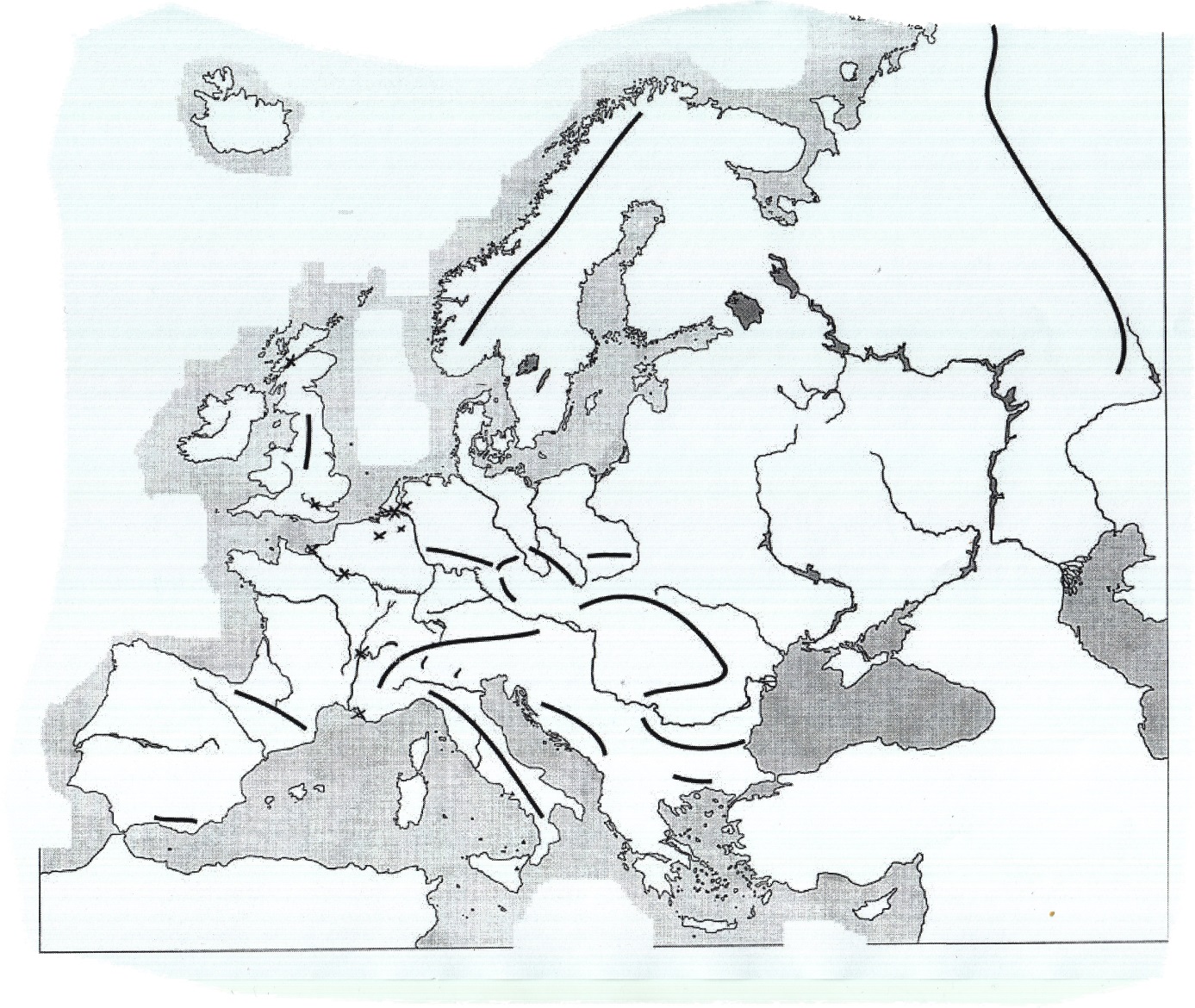 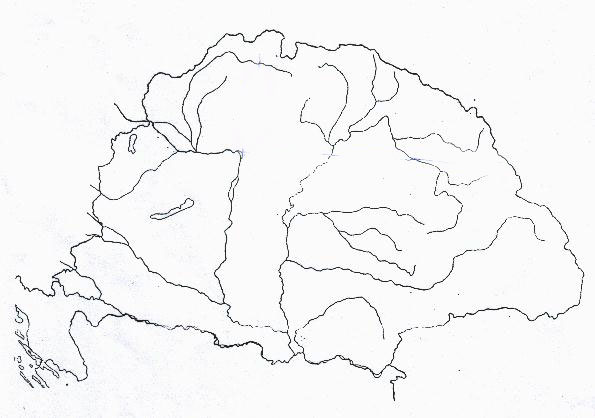 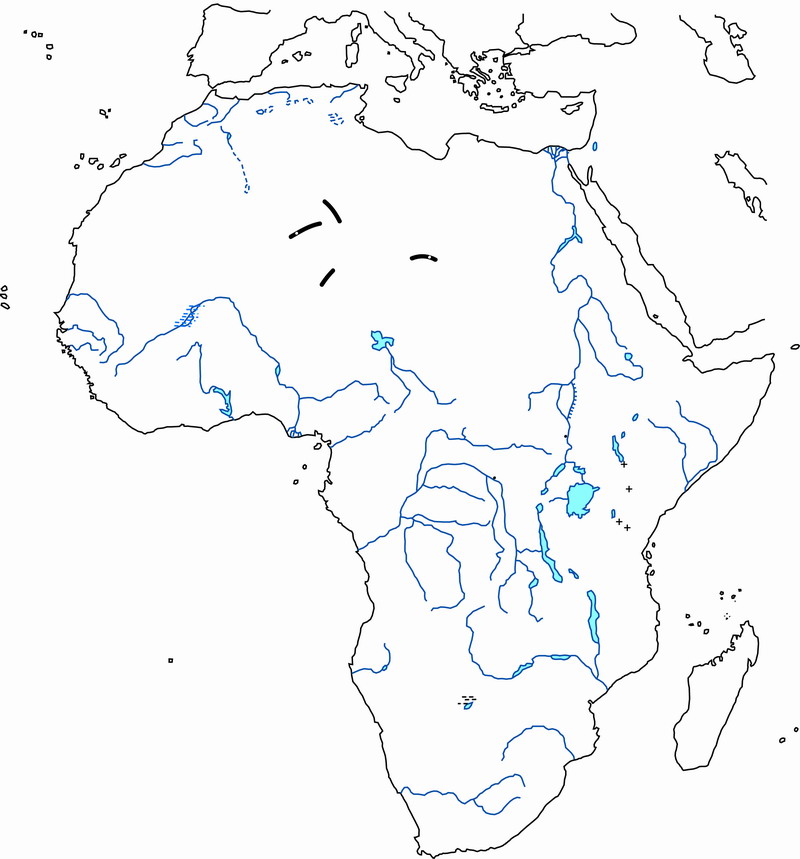 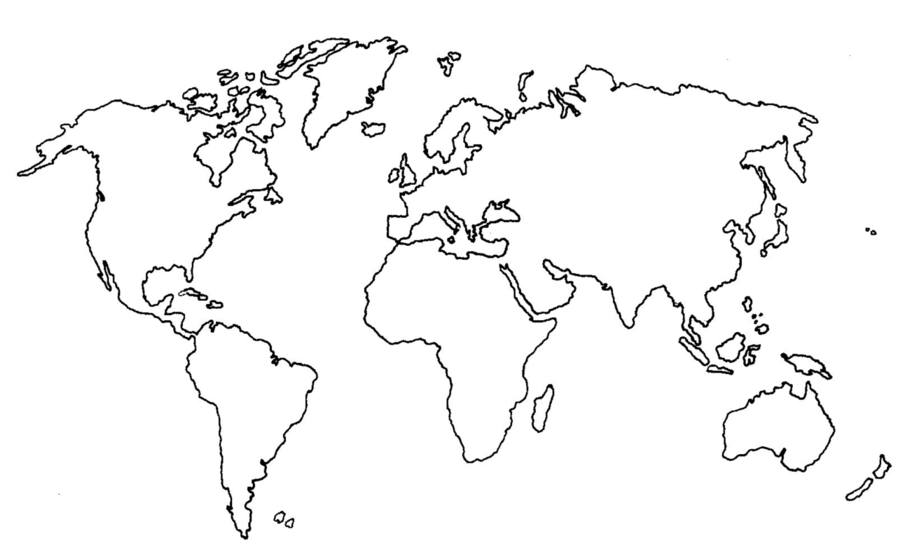 